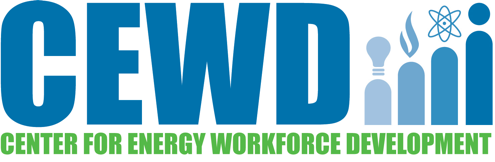 Sixteen Career Clusters and Their Pathwayshttps://cte.careertech.org/sites/default/files/CareerClustersPathways.pdfAgriculture, Food & Natural ResourcesModelhttps://www.careertech.org/agriculture Framehttps://cte.careertech.org/sites/default/files/CCFrame-AgricultureFoodandNatResources.pdf Knowledge & Skills Statementshttps://cte.careertech.org/sites/default/files/K%26S-CareerCluster-AG-2008_0.PDF Plan of Studyhttps://cte.careertech.org/sites/default/files/PlanStudy-CareerCluster-AG_0.pdf Architecture & ConstructionModelhttps://www.careertech.org/architecture-construction Framehttps://cte.careertech.org/sites/default/files/CCFrame-ArchitectureandConstruction.pdf Knowledge & Skills Statementshttps://cte.careertech.org/sites/default/files/K%26S-CareerCluster-AC-2008.pdf Plan of Studyhttps://cte.careertech.org/sites/default/files/PlanPathways-CareerCluster-AC-Construction.pdf Science, Technology, Engineering & MathematicsModelhttps://www.careertech.org/STEM Framehttps://cte.careertech.org/sites/default/files/CCFrame-STEM.pdf Knowledge & Skills Statementshttps://cte.careertech.org/sites/default/files/K%26S-CareerCluster-ST-2008.pdf Plan of Studyhttps://cte.careertech.org/sites/default/files/PlanStudy-CareerCluster-ST.pdf ManufacturingModelhttps://www.careertech.org/manufacturing Framehttps://cte.careertech.org/sites/default/files/CCFrame-Manufacturing.pdf Knowledge & Skills Statementshttps://cte.careertech.org/sites/default/files/K%26S-CareerCluster-MN-2008.pdf Plan of Studyhttps://cte.careertech.org/sites/default/files/PlanStudy-CareerCluster-MN.pdf Related Web SitesAdvance CTE: Putting Learning to Workhttps://careertech.org/ Advance CTE: State Leaders Connecting Learning to Work is the longest-standing national non-profit that represents State Directors and state leaders responsible for secondary, postsecondary and adult Career Technical Education (CTE) across all 50 states and U.S. territories.  Advance CTE was formerly known as the National Association of State Directors of Career Technical Education Consortium (NASDCTEc).Learning that Works Resource Centerhttps://careertech.org/resources/about-resource-center The Learning that Works Resource Center was developed through the New Skills for Youth initiative, a partnership of the Council of Chief State School Officers, Advance CTE and Education Strategy Group, generously funded by JPMorgan Chase & Co. O*NET Databasehttps://www.onetonline.org/ The O*NET database includes information on skills, abilities, knowledges, work activities, and interests associated with occupations. This information can be used to facilitate career exploration, vocational counseling, and a variety of human resources functions, such as developing job orders and position descriptions and aligning training with current workplace needs.
Association for Career and Technical Education (ACTE) 
http://www.acteonline.org ACTE’s mission to provide education leadership in developing a competitive workforce. ACTE strives to empower educators to deliver high quality CTE programs that ensure all students are positioned for career success.
